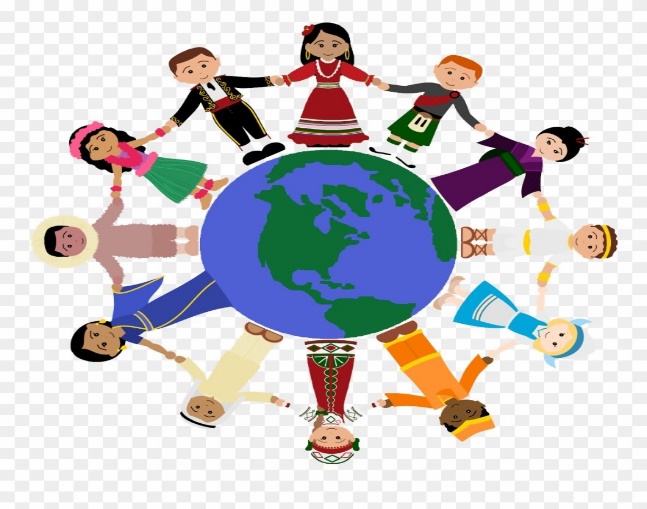 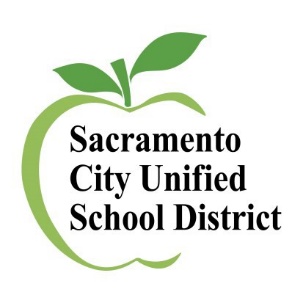 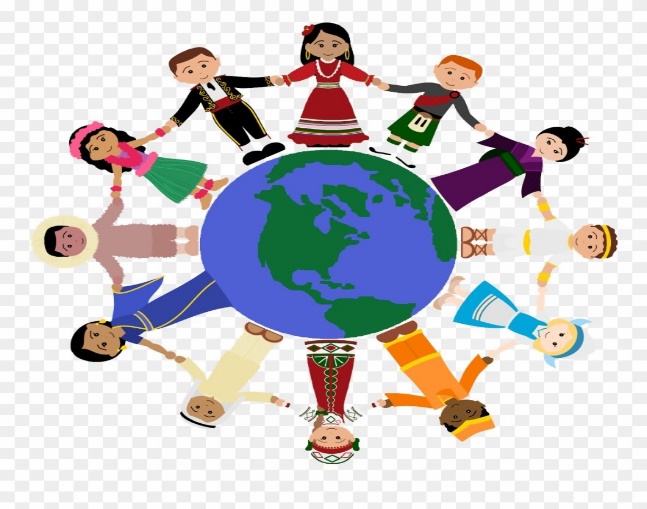 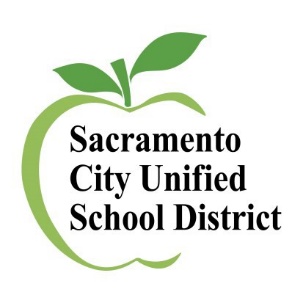 Tất cả các buổi họp sẽ tổ chức trên ZOOM (trực tuyến) và từ                    5 giờ 30 chiều – 7 giờ 30 tốihttps://scusd.zoom.us/j/85617409290 Zoom meeting ID: 856 1740 9290Password:	DELAC*Thứ tư, ngày 12 tháng 8, 2020Thứ tư, ngày 9 tháng 9, 2020Thứ tư, ngày 7 tháng 10, 2020Thứ tư, ngày 11 tháng 11 2020Thứ tư, ngày 16 tháng 12, 2020Thứ tư, ngày 27 tháng 1, 2021Thứ tư, ngày 10 tháng 2, 2021Thứ tư, ngày 10 tháng 3, 2021Thứ tư, ngày 14 tháng 4, 2021Thứ tư, ngày 12 tháng 5, 2021